Deadline: Month Day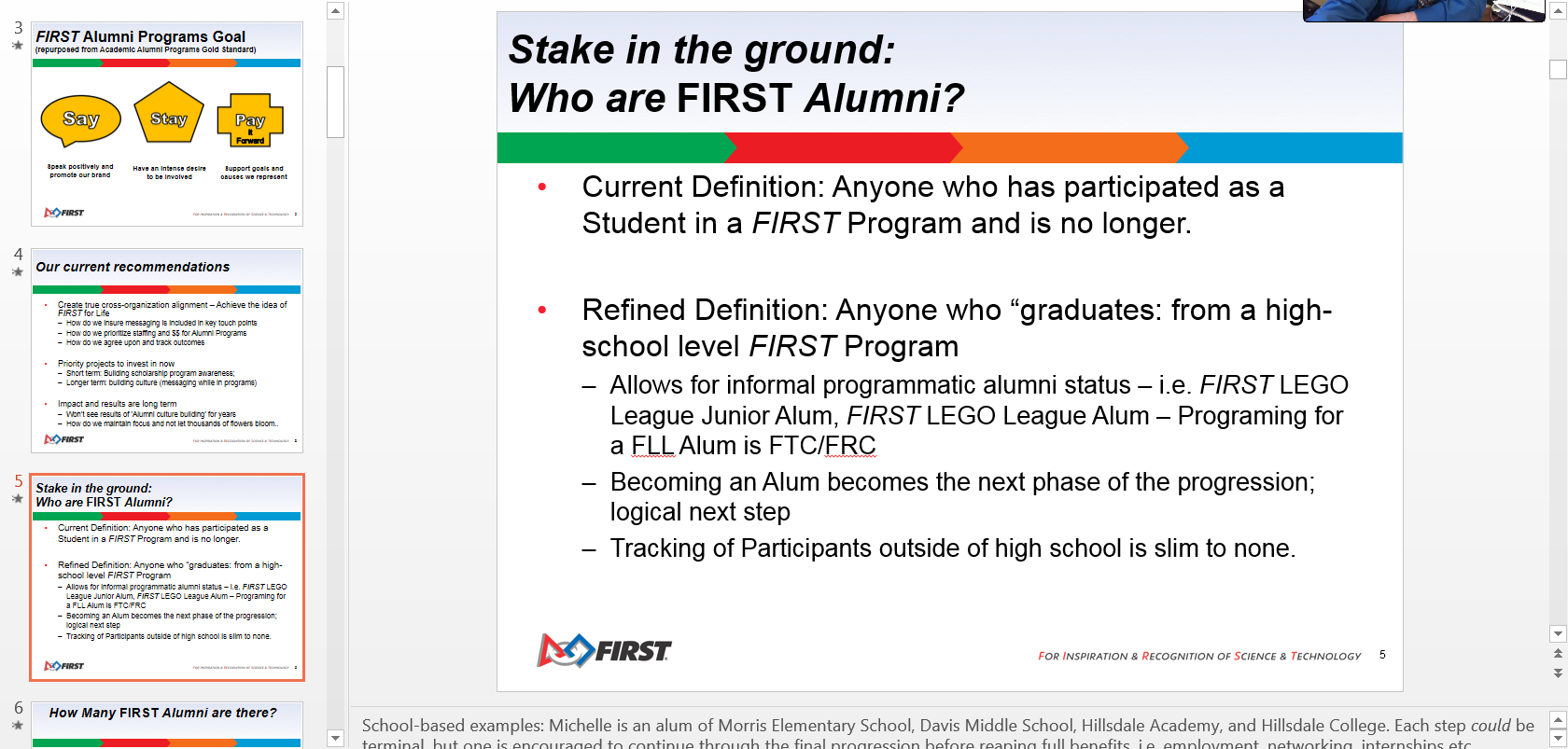 <Provider Name> FIRST® Scholarship<Description of your organization/why you support FIRST®>< In support of the FIRST mission><Description of scholarship: $$ non/renewable over the course of X years for specific majors etc.>Scholarship EligibilityTo be eligible to apply for this scholarship, you must:Have participated on a FIRST® Robotics Competition (FRC®) or a FIRST® Tech Challenge (FTC®) Team during high school. Apply and be admitted to <insert school> as a full-time student. You do not need to have already been admitted at the time you apply for this scholarship.<Other criteria as applicable>Specific intended majorGender/ ethnicity preferences/requirementsResidency requirementsDemonstrate financial needApplication ProcessTo apply for the Scholarship, complete and send the application package including:A completed Scholarship Application (found on next page)<Other Contents if Applicable> A letter of recommendation from an adult mentor/coach on your FIRST teamA letter of recommendation from a teacher/guidance counselorHigh School transcriptsAn essay describing …Mail/email to: 	University	c/o Point of Contact	Address Line 1	Address Line 2 	City, State, Zip, Country<Name>  <Email> Must be received by DAY MONTH, YEARQuestions? Please contact <CONTACT> at <phone number> <email>Deadline: Month Day<Provider Name> FIRST® ScholarshipPersonal InformationName: First				Middle				LastAddress: City: 					 State: 			Zip Code:  Country: 						     US Citizen:  Yes / NoTelephone: 					E-mail: 	FIRST Program:  FRC / FTC      FIRST Team Number:		 FIRST Team Name: Year(s) of participation:  			       Intended College Major:<College/University> Admissions Application Status:Has been Submitted			Will be Submitted by <Deadline>	Signature: 								 Date: By signing this application, I agree that all information is accurate to the best of my knowledgeI also agree that the above information may be released by <College/University Name> to FIRST.Application ProcessTo apply for the Scholarship, complete and send the application package including:A completed Scholarship Application<Other Contents if Applicable> A letter of recommendation from an adult mentor/coach on your FIRST teamA letter of recommendation from a teacher/guidance counselorHigh School transcriptsAn essay describing …Mail/email to: 	University	c/o Point of Contact	Address Line 1	Address Line 2 	City, State, Zip, Country<Name> <Email> Must be received by DAY MONTH, YEARQuestions? Please contact <CONTACT> at <phone number> <email>